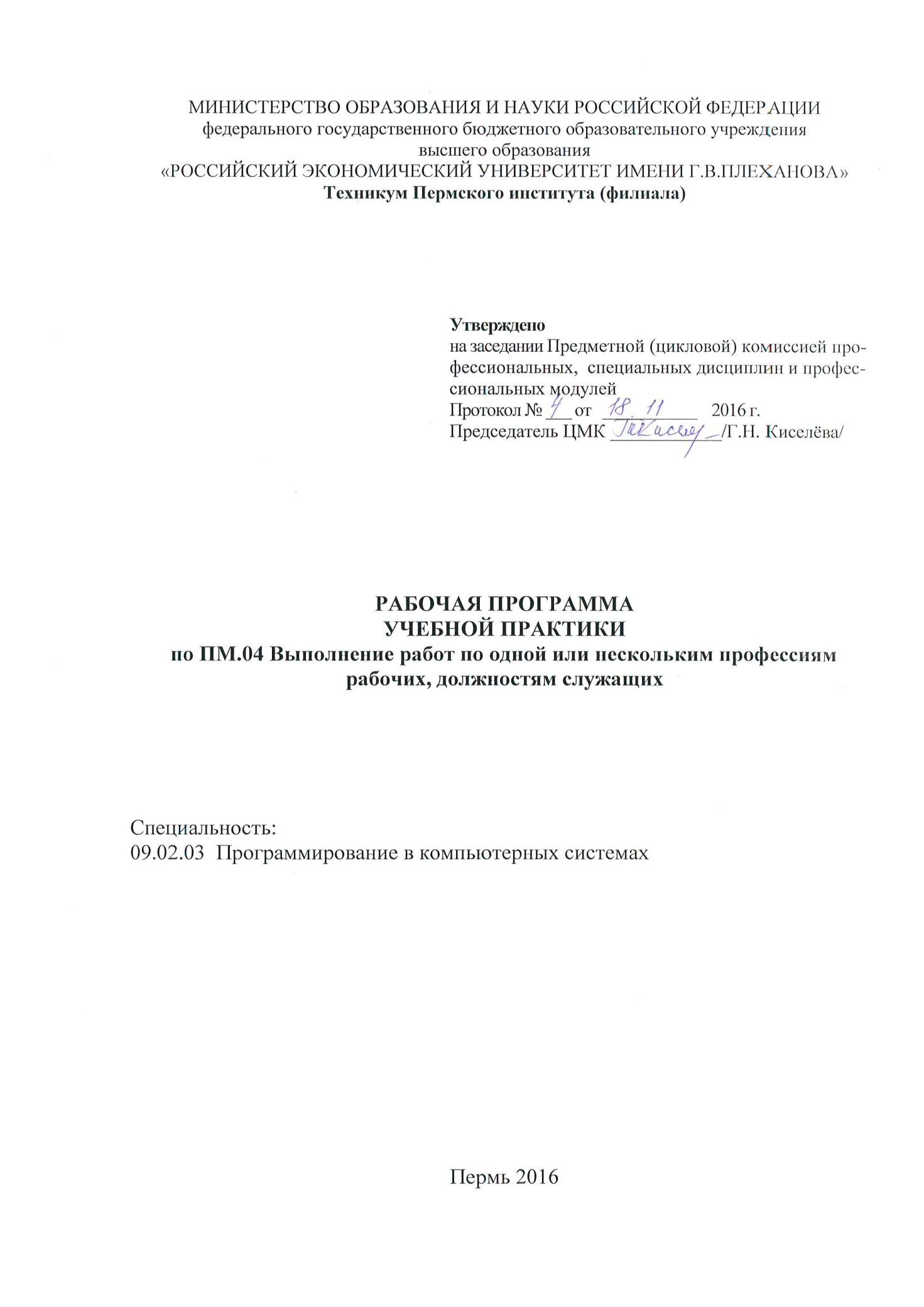 Рабочая программа учебной практики по специальности разработана на основе Федерального государственного образовательного стандарта по специальности 09.02.03 Программирование в компьютерных системах базовой подготовки  (по отраслям), положения о практике обучающихся, осваивающих основные профессиональные образовательные программы среднего профессионального образования, утвержденного приказом МОН РФ № 291 от 18 апреля . и рабочей программы  профессионального  модуля  ПМ.04 Выполнение работ по одной или нескольким профессиям рабочих, должностям служащих Организация-разработчик: Техникум ПИ (ф) РЭУ имени Г.В.ПлехановаРазработчики (составители): Басалгина Т.Ю. преподаватель техникума ПИ (ф) РЭУ имени Г.В.ПлехановаСогласовано: Дьяков А.П., начальник отдела коммуникаций, Централизованной службы информационных технологий, Регионального центра информационных технологий в             г. Перми, Управление информационно-технологических сервисов СОДЕРЖАНИЕПАСПОРТ РАБОЧЕЙ ПРОГРАММЫ УЧЕБНОЙ ПРАКТИКИ1.1. Область применения программы учебной практики по ПМ.04 Выполнение работ по одной или нескольким профессиям рабочих, должностям служащихРабочая программа учебной практики является частью программы подготовки специалистов среднего звена в соответствии с ФГОС СПО по специальности 09.02.03   «Программирование в компьютерных системах» (базовый уровень) (по отраслям) в части освоения видов профессиональной деятельности (ВПД): Выполнение работ по одной или нескольким профессиям рабочих, должностям служащих.1.2. Цели и задачи учебной практики: формирование у обучающихся общих и профессиональных компетенций, приобретение опыта практической работы  по специальности.Требования к результатам освоения учебной практикиВ результате прохождения учебной практики по профилю специальности, реализуемой в рамках профессионального модуля ПМ.04 Выполнение работ по одной или нескольким профессиям рабочих, должностям служащих, обучающийся должен приобрести практический опыт работы:Обучающиеся с целью приобретения навыков практической работы проходят учебную практику по профессиональному модулю ПМ.04 «Выполнение работ по одной или нескольким профессиям рабочих, должностям служащих» на предприятиях г. Перми и Пермского края. 1.3. Количество часов на освоение программы учебной  практики по профилю специальности:В рамках освоения профессионального модуля ПМ.04 продолжительность учебной практики 180  часов.Практика обучающихся имеет продолжительность 5 недель (30 рабочих дней). Отчет должен быть сдан в последний день прохождения практики.2. РЕЗУЛЬТАТЫ ОСВОЕНИЯ ПРОГРАММЫ УЧЕБНОЙ ПРАКТИКИ 
ПО ПРОФИЛЮ СПЕЦИАЛЬНОСТИРезультатом учебной практики является освоение  обучающимися профессиональных и общих компетенций в рамках профессионального модуля ПМ.04. 3. СОДЕРЖАНИЕ УЧЕБНОЙ ПРАКТИКИ по ПМ.04 Выполнение работ по одной или нескольким профессиям рабочих, должностям служащих3.1. Виды работ3.2. Календарно-тематический план  учебной практики поПМ.04 Выполнение работ по одной или нескольким профессиям рабочих, должностям служащихОбучающиеся с целью приобретения навыков практической работы проходят учебную практику по ПМ.04 Выполнение работ по одной или нескольким профессиям рабочих, должностям служащих на предприятиях (организациях) г. Перми и Пермского края. Практика студентов имеет продолжительность 5 недели (30 рабочих дней). Перед направлением на практику руководитель от образовательного учреждения выдает каждому обучающемуся задание (Приложение 1)Примерное распределение времени практики по разделам ПМ.04: 3.3. Содержание программы практики (перечень видов работ)4. УСЛОВИЯ РЕАЛИЗАЦИИ ПРОГРАММЫ УЧЕБНОЙ ПРАКТИКИ4.1. Требования к условиям проведения учебной практикиРеализация программы предполагает проведение учебной практики на предприятиях/организациях на основе прямых договоров, заключаемых между образовательным учреждением и каждым предприятием/организацией, куда направляются обучающиеся4.2. Общие требования к организации образовательного процессаУчебная практика проводится  концентрировано в рамках профессионального модуля ПМ 04.4.3. Кадровое обеспечение образовательного процессаРуководство учебной практикой осуществляют преподаватели, а также работники предприятий/организаций, закрепленные за обучающимися.Преподаватели должны иметь высшее профессиональное образование по профилю специальности, проходить обязательную стажировку в профильных организациях не реже 1-го раза в 3 года. 4.4.Информационное обеспечение обученияАгальцов В.П. Базы данных. В 2-х кн. Книга 2. Распределенные и удаленные базы данных : учебник / В.П. Агальцов. — М. : ИД «ФОРУМ» : ИНФРА-М, 2017. — 271 с URL: http://znanium.com/catalog.php?bookinfo=652917Балдин К.В., Уткин В.Б. Информационные системы в экономике. М.: Дашков и К, 2012. 395 с.Быкова В В. Искусство создания базы данных в Microsoft Office Access 2007. - Красноярск: Сибирский федеральный университет, 2011. 260 с. URL: http://znanium.com/bookread.php?book=443138 Вдовенко Л.А. Информационная система предприятия: учебное пособие. М.: ИНФРА-М, 2010. 237 с.Гвоздева Т.В., Баллод Б.А. Проектирование информационных систем: учебное пособие. Ростов на/Д: Феникс, 2009. 508 с.Избачков Ю.С., Петров В.Н., Васильев А.А., Телина И.С. Информационные системы Учебник для вузов.  СПб.: Питер, 2011. 544 с.Киселев Г. М. Информационные технологии в экономике и управлении (эффективная работа в MS Office 2007). - Москва: Издательско-торговая корпорация "Дашков и К", 2013. 272 с. URL: http://znanium.com/bookread.php?book=415083 Коваленко В.В. Проектирование информационных систем: учебное пособие.  М.: ФОРУМ, 2012.  320 с.Кравченко Л. В.  Практикум по Microsoft Office 2007 (Word, Excel, Access), PhotoShop: Учебно-методическое пособие. - Москва : ФОРУМ, 2013. 168 с. URL: http://znanium.com/bookread.php?book=408972 Кузин А.В. Основы работы в Microsoft Office 2013: Учебное пособие / А.В. Кузин, Е.В. Чумакова. - М.: Форум: НИЦ ИНФРА-М, 2015. - 160 с. URL: http://znanium.com/catalog.php?bookinfo=495075 Мезенцев К.Н. Автоматизированные информационные системы: учебник для студентов учреждений СПО. М.: Академия, 2012.  176 с.Синаторов С. В.Пакеты прикладных программ: Учебное пособие. М.: Альфа-М: Инфра-М, 2012. 256 с. URL: http://znanium.com/bookread.php?book=310140 Федотова Е.Л. Информационные технологии и системы: учебное пособие. М.: ИНФРА-М, 2012.  352 с.5. КОНТРОЛЬ И ОЦЕНКА РЕЗУЛЬТАТОВ ОСВОЕНИЯ УЧЕБНОЙ ПРАКТИКИКонтроль и оценка результатов освоения производственной практики осуществляется преподавателем-руководителем практики в форме проверки и защиты отчетов по учебной практике, проводимой  в рамках профессионального модуля ПМ 04. По завершению изучения междисциплинарных курсов и прохождения учебной практики по ПМ. 04 обучающийся сдает экзамен (квалификационный) по профессиональному модулю. 6. ОФОРМЛЕНИЕ ОТЧЕТА ПО ПРАКТИКЕОптимальный объем Отчета по учебной практике – 25-30 страниц машинописного текста. Текст Отчета по практике печатается на стандартных листах формата А4 с одной стороны шрифтом Times New Roman размером 14 кеглей  (через 1,5 интервала) с оставлением полей: слева – , сверху – , справа – , снизу – . Расстановка переносов – автоматически, абзац – 1,25. В работе используется сквозная нумерация страниц. На первой странице (титульном листе) и на оглавлении (содержании) работы номер не ставится. Номер страницы проставляется арабскими цифрами в центре вверху страницы. Каждая глава, а также введение, заключение, приложения начинаются с новой страницы.Отчет о практике должен содержать ответы на все вопросы программы практики и быть составленным в строгом соответствии  с ней. В отчете излагаются конкретные вопросы организации учета на конкретном предприятии  (организации) с отражением особенностей организации учета именно на этом предприятии (организации), а не в целом по отрасли. Приложением к отчету являются документы, составленные обучающимся, на которые даются ссылки в текстовой части отчета и которые должны отражать особенности организации учета на предприятии (организации), текстовая часть не должна содержать выписки из учебников и нормативно-законодательных актов. Структура отчета:- титульный лист (Приложение )- содержание с нумерацией страниц- основная часть- приложения (документы организации, таблицы, схемы, расчеты и т.п.)К отчету должны быть приложены подписанные и заверенные печатью организации следующие шаблоны:- дневник практики (Приложение)- характеристика (Приложение)- аттестационный лист по производственной практике (Приложение)- инструктаж по технике безопасности (Приложение)Отчет вместе с договором, заданием, заполненными шаблонами (с подписью и печатью организации-базы практики) должен быть сдан в последний день прохождения практики. Результат защиты оценивается дифференцированным зачетом.ПРИЛОЖЕНИЯПриложение 1Министерство  образования  и науки Российской Федерации Федеральное государственное   бюджетное  образовательное учреждение высшего образования«Российский экономический  университет им.  Г.В. Плеханова»Техникум Пермского института (филиала)Отчетпо  учебной практике УП.04 Выполнение работ по одной или нескольким профессиям рабочих, должностям служащих                                           (индекс по РУП и наименование учебной практики)Профессионального модуля ПМ.04     Выполнение работ по одной или нескольким профессиям рабочих, должностям служащих (индекс по РУП и наименование учебной практики)Специальность 09.02.03  Программирование в компьютерных системах Студент __________          ___________________________________________                            (подпись)                                                         (фамилия, имя, отчество)Группы _________________Руководитель практики от организации_____________________________________________________________________________                                                      (должность)_________________________              ____________________________________________________________                           (подпись)                                                         (фамилия, имя, отчество)МП                                                                              «____»__________________ 2016 годаРуководитель практики от техникума_________________________              ____________________________________________________________                           (подпись)                                                         (фамилия, имя, отчество)                                                                                 «____»__________________ 2016 годаПермь, 2016 годПриложение 2Министерство  образования  и науки Российской Федерации Федеральное государственное   бюджетное  образовательное учреждение высшего образования«Российский экономический  университет им.  Г.В. Плеханова»Техникум Пермского института (филиала)Аттестационный лист(характеристика профессиональной деятельности обучающегося во время практики) ____________________________________________________________________________________                                                        Фамилия, Имя, ОтчествоОбучающийся на _____ курсе по специальности СПО_____________________________________________________Группа________код и наименование специальностиуспешно прошел (ла) учебную практику индекс  и наименование практикииндекс и наименование профессионального модуляв объеме ____часов с «__»_____________2016 г. по «__»______________2016 г1. Виды и объём работ, выполненные обучающимся во время практикиДата «_____»__________2016г.ВПДПрактический опыт работыПМ.04 Выполнение работ по одной или нескольким профессиям рабочих, должностям служащих.Выполнение работ по рабочей профессии 16199 «Оператор электронно-вычислительных и вычислительных машин».КодНаименование результата обученияПК 1.1.Выполнять разработку спецификаций отдельных компонент.ПК 1.4.Выполнять тестирование программных модулей.ПК 2.1.Разрабатывать объекты базы данных.ПК 2.2.Реализовывать базу данных в конкретной системе управления базами данных (СУБД).ПК 3.6.Разрабатывать технологическую документацию.Код профессиональных компетенцийНаименования  профессионального  модуляНаименования  профессионального  модуляКол-во часов по ПМВиды работВиды работПК 1.1 ПК 1.4ПК 2.1ПК 2.2ПК 3.6ПМ.04 Выполнение работ по одной или нескольким профессиям рабочих, должностям служащих.Управление параметрами загрузки операционной системы и настройка конфигурации аппаратных устройств.Использование пакета прикладных программ для обработки информации и оформления документации.Разработка и защита баз данных.Работа с графическим редактором.Работа в сети Интернет.Выполнение индивидуального задания.180180Инструктаж по ТБ. Цели и задачи практики.Загрузка операционной системы Windows. Способы перезагрузки. Получение информации о параметрах компьютерной системы. Настройка параметров ОС Windows и элементов интерфейса ОС. Управление файлами и каталогами в Windows Работа со стандартными программами. Работа с программами-утилитами. Работа с программами-архиваторами.Использование средств операционной системы для обеспечения  защиты от  несанкционированного доступа. Подключение дополнительного оборудования и настройка связи между элементами компьютерной системы.Обработка текстовой и числовой информации с использованием ППП. Возможности текстового процессора. Редактирование документов. Вставка в документ рисунков, диаграмм и таблиц. Установка параметров страниц и разбиение текста на страницы.Электронные таблицы. Структура электронных таблиц. Типы и формат вводимых данных. Расчеты с использованием формул и стандартных функций. Построение диаграмм и графиков.Программа для создания компьютерных презентаций. Работа с шаблонами.Создание презентации с использованием графических объектов, анимации и гиперссылокПонятие базы данных. Задачи, решаемые с помощью баз данных. Создание, редактирование и модификация таблиц базы данных. Создание пользовательских форм для ввода данных в СУБД. Работа с данными с использованием запросов в СУБД. Создание отчётов в СУБД. Защита данных в СУБДПонятие компьютерной графики. Методы представления графических изображений. Форматы графических файлов. Графический редактор: назначение, пользовательский интерфейс, основные функции. Палитры цветов. Создание и редактирование изображений. Печать графических файловНавигация по ресурсам, поиск, ввод и передача данных с помощью технологий и сервисов ИнтернетВыполнение индивидуального задания по созданию сложных документов, разработке тематической презентации, работе в графическом редакторе, созданию базы данных по предложенной предметной области.РазделЧисло рабочих днейУправление параметрами загрузки операционной системы и настройка конфигурации аппаратных устройств.Использование пакета прикладных программ для обработки информации и оформления документации.Разработка и защита баз данных.Работа с графическим редактором.Работа в сети Интернет.Выполнение индивидуального задания.375438ИТОГО:30Наименование разделов СодержаниеУправление параметрами загрузки операционной системы и настройка конфигурации аппаратных устройств.Загрузка операционной системы Windows. Способы перезагрузки. Получение информации о параметрах компьютерной системы. Настройка параметров ОС Windows и элементов интерфейса ОС. Управление файлами и каталогами в Windows Работа со стандартными программами. Работа с программами-утилитами. Работа с программами-архиваторами.Использование средств операционной системы для обеспечения  защиты от  несанкционированного доступа. Подключение дополнительного оборудования и настройка связи между элементами компьютерной системы.Использование пакета прикладных программ для обработки информации и оформления документации.Обработка текстовой и числовой информации с использованием ППП. Возможности текстового процессора. Редактирование документов. Вставка в документ рисунков, диаграмм и таблиц. Установка параметров страниц и разбиение текста на страницы.Электронные таблицы. Структура электронных таблиц. Типы и формат вводимых данных. Расчеты с использованием формул и стандартных функций. Построение диаграмм и графиков.Программа для создания компьютерных презентаций. Работа с шаблонами.Создание презентации с использованием графических объектов, анимации и гиперссылокРазработка и защита баз данных.Понятие базы данных. Задачи, решаемые с помощью баз данных. Создание, редактирование и модификация таблиц базы данных. Создание пользовательских форм для ввода данных в СУБД. Работа с данными с использованием запросов в СУБД. Создание отчётов в СУБД. Защита данных в СУБДРабота с графическим редактором.Понятие компьютерной графики. Методы представления графических изображений. Форматы графических файлов. Графический редактор: назначение, пользовательский интерфейс, основные функции. Палитры цветов. Создание и редактирование изображений. Печать графических файловРабота в сети Интернет.Навигация по ресурсам, поиск, ввод и передача данных с помощью технологий и сервисов ИнтернетВыполнение индивидуального задания.Выполнение индивидуального задания по созданию сложных документов, разработке тематической презентации, работе в графическом редакторе, созданию базы данных по предложенной предметной области.Результаты обучения(освоенные профессиональные компетенции)Формы и методы контроля и оценки результатов обученияПК 1.1. Выполнять разработку спецификаций отдельных компонент.ПК 1.4. Выполнять тестирование программных модулей.ПК 2.1. Разрабатывать объекты базы данных.ПК 2.2. Реализовывать базу данных в конкретной системе управления базами данных (СУБД).ПК 3.6. Разрабатывать технологическую документацию.Посещение баз практики, беседы с руководителями от предприятий. Проверка и оценка Отчета по практике с учетом характеристики с места прохождения практики, своевременности сдачи отчета, полноты и грамотности отражения в нем вопросов выполнения работ по профессии.Составление аттестационного листа.При защите отчета оценивается:умелая систематизация данных в виде таблиц, графиков, схем с необходимым анализом, обобщением и выявлением тенденций развития организации;аргументированность, самостоятельность выводов, обоснованность предложений и рекомендаций.Результаты обучения(освоенные общие  компетенции)Формы и методы контроля и оценки результатов обучения ОК 1. Понимать сущность и социальную значимость своей будущей профессии, проявлять к ней устойчивый интересПосещение баз практики, беседы с руководителями от предприятий. Проверка и оценка Отчета по практике с учетом характеристики с места прохождения практики, своевременности сдачи отчета.ОК 2. Организовывать собственную деятельность, выбирать типовые методы и способы выполнения профессиональных задач, оценивать их эффективность и качествоПосещение баз практики, беседы с руководителями от предприятий. Проверка и оценка Отчета по практике с учетом характеристики с места прохождения практики, своевременности сдачи отчета.ОК 3. Решать проблемы, оценивать риски и принимать решения в нестандартных ситуацияхПосещение баз практики, беседы с руководителями от предприятий. Проверка и оценка Отчета по практике с учетом характеристики с места прохождения практики, своевременности сдачи отчета.ОК 4. Осуществлять поиск и использование информации, необходимой для эффективного выполнения профессиональных задач, профессионального и личностного развитияПосещение баз практики, беседы с руководителями от предприятий. Проверка и оценка Отчета по практике с учетом характеристики с места прохождения практики, своевременности сдачи отчета.ОК 5. Использовать информационно-коммуникативные технологии для совершенствования профессиональной деятельностиПосещение баз практики, беседы с руководителями от предприятий. Проверка и оценка Отчета по практике с учетом характеристики с места прохождения практики, своевременности сдачи отчета.ОК 6. Работать в коллективе и в команде, эффективно общаться с коллегами, руководством, потребителямиПосещение баз практики, беседы с руководителями от предприятий. Проверка и оценка Отчета по практике с учетом характеристики с места прохождения практики, своевременности сдачи отчета.ОК 7. Брать на себя ответственность за работу членов команды (подчиненных), за результат выполнения заданийПосещение баз практики, беседы с руководителями от предприятий. Проверка и оценка Отчета по практике с учетом характеристики с места прохождения практики, своевременности сдачи отчета.ОК 8. Самостоятельно определять задачи профессионального и личностного развития, заниматься самообразованием, осознанно планировать повышение квалификацииПосещение баз практики, беседы с руководителями от предприятий. Проверка и оценка Отчета по практике с учетом характеристики с места прохождения практики, своевременности сдачи отчета.ОК 9. Ориентироваться в условиях частой смены технологий в профессиональной деятельностиПосещение баз практики, беседы с руководителями от предприятий. Проверка и оценка Отчета по практике с учетом характеристики с места прохождения практики, своевременности сдачи отчета.УП. 04по профессиональному модулюПМ. 04Виды работОбъём выполненныхработ (часов)ИнструктажУправление параметрами загрузки операционной системы и настройка конфигурации аппаратных устройств.Использование пакета прикладных программ для обработки информации и оформления документации.Разработка и защита баз данных.Работа с графическим редактором.Работа в сети Интернет.Выполнение индивидуального задания.Управление параметрами загрузки операционной системы и настройка конфигурации аппаратных устройств.Итого часов  2. Качество выполнения работ в соответствии с требованиями программы практики:2. Качество выполнения работ в соответствии с требованиями программы практики:(                                  )(                                  )ОценкаОценкапрописьюпрописью3. База прохождения практики3. База прохождения практикиПредприятие (организация): НаименованиеНаименованиеРуководитель практики отРуководитель практики отРуководитель практики отпредприятия (организации)       ДолжностьДолжностьФИОФИО